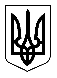 УкраїнаМЕНСЬКА МІСЬКА РАДАМенського району Чернігівської області(сорок друга сесія сьомого скликання )ПРОЄКТ РІШЕННЯ________ 2020 року	№ Про затвердження громадянам технічної документації із землеустрою для будівництва і обслуговування житлового будинку, господарських будівель і споруд на території Менської ОТГ Розглянувши звернення громадян, про затвердження технічної документації із землеустрою щодо встановлення (відновлення) меж земельних ділянок в натурі (на місцевості) для передачі у приватну власність для будівництва і обслуговування житлового будинку, господарських будівель і споруд на території Менського району Чернігівської області, подані документи, керуючись ст. 26 Закону України „Про місцеве самоврядування в Україні” та ст.ст. 12,116,118,121,126 Земельного кодексу України, Законом України «Про землеустрій» Менська міська рада В И Р І Ш И Л А :Затвердити технічну документацію із землеустрою щодо встановлення (відновлення) меж земельних ділянок в натурі (на місцевості) для передачі у приватну власність для будівництва і обслуговування житлового будинку, господарських будівель і споруд на території Менського району Чернігівської області:Білан Олександру Анатолійовичу, площею 0,1500 га кадастровий номер 7423055700:01:001:0349, за адресою: смт Макошине, вул. Шевченка,3;Савицькій Яні Анатоліївні, площею 0,1200 га кадастровий номер 7423055700:01:002:0344, за адресою: смт Макошине, вул. Жолобок,75;Курдешова Ніні Іллівні, площею 0,0700 га кадастровий номер 7423010100:01:004:0981, за адресою: м. Мена, пров. Поштовий,11;Прокопенку Віктору Миколайовичу, загальною площею 0,1500 га кадастровий номер 7423055700:01:002:0351, за адресою: смт Макошине,2-ий провулок Жолобок,2;Передати у приватну власність земельні ділянки для будівництва і обслуговування житлового будинку господарських будівель і споруд на території Менського району Чернігівської області:Білан Олександру Анатолійовичу, площею 0,1500 га кадастровий номер 7423055700:01:001:0349, за адресою: смт Макошине, вул. Шевченка,3;Савицькій Яні Анатоліївні, площею 0,1200 га кадастровий номер 7423055700:01:002:0344, за адресою: смт Макошине, вул. Жолобок,75;Курдешова Ніні Іллівні, площею 0,0700 га кадастровий номер 7423010100:01:004:0981, за адресою: м. Мена, пров. Поштовий,11;Прокопенку Віктору Миколайовичу, загальною площею 0,1500 га кадастровий номер 7423055700:01:002:0351, за адресою: смт Макошине,2-ий провулок Жолобок,2;3.	Контроль за виконанням рішення покласти на заступника міського голови з питань діяльності виконкому Менської міської ради Гайдукевича М.В. та постійну комісію з питань містобудування, будівництва, земельних відносин та охорони природи.Міський голова	Г.А. Примаков